Классный выходнойВстреча в назначенное время. Деление на команды в игровой форме. Каждая команда уходит на выполнения этапов. Проводится 4-5 конкурсов на усмотрение организаторов (учитывается возраст и количество участников). Примерные конкурсы: гусеница, стрельба из лука, тянучка, кубик-рубик, памперсы, ракета, лабиринт, птичья клетка. Победившая команда получает призы!Продолжительность программы: 1 час-1,2 часКак одеться в поездку: головной убор по погоде, спортивные брюки и обувь (по погоде), курточку в ветреную погоду, дождевик (на случай дождя). С собой бутылочку с водой.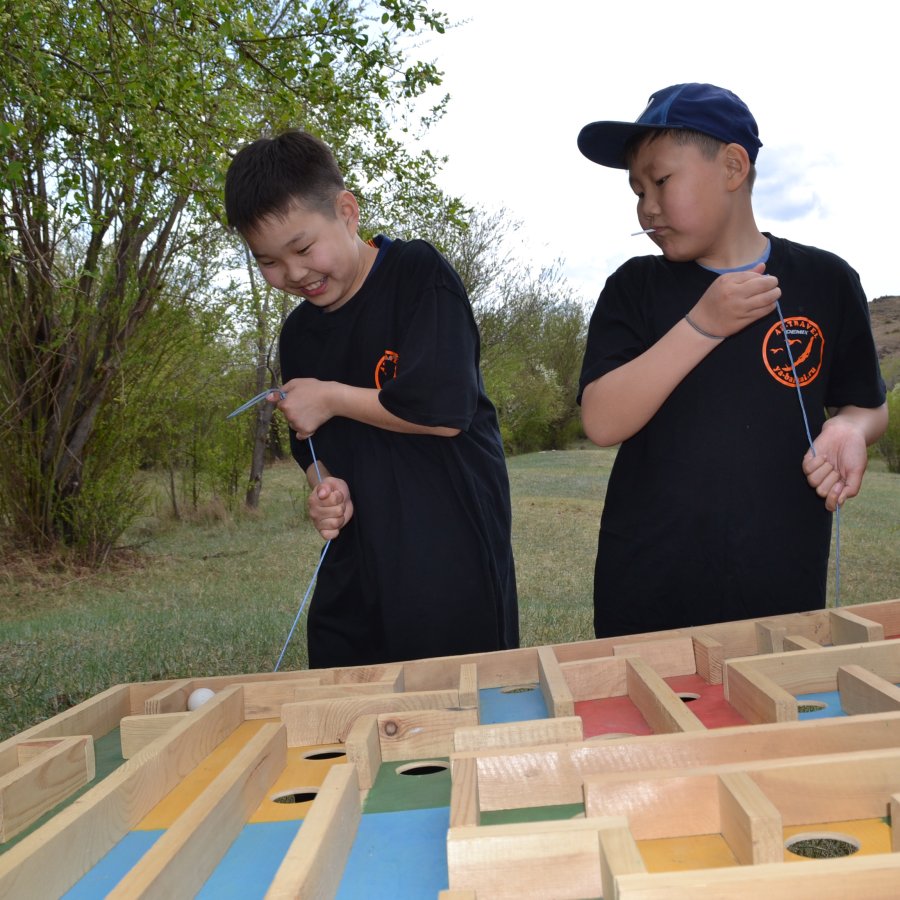 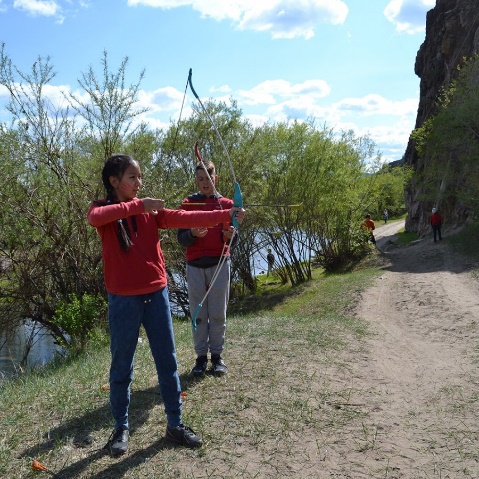 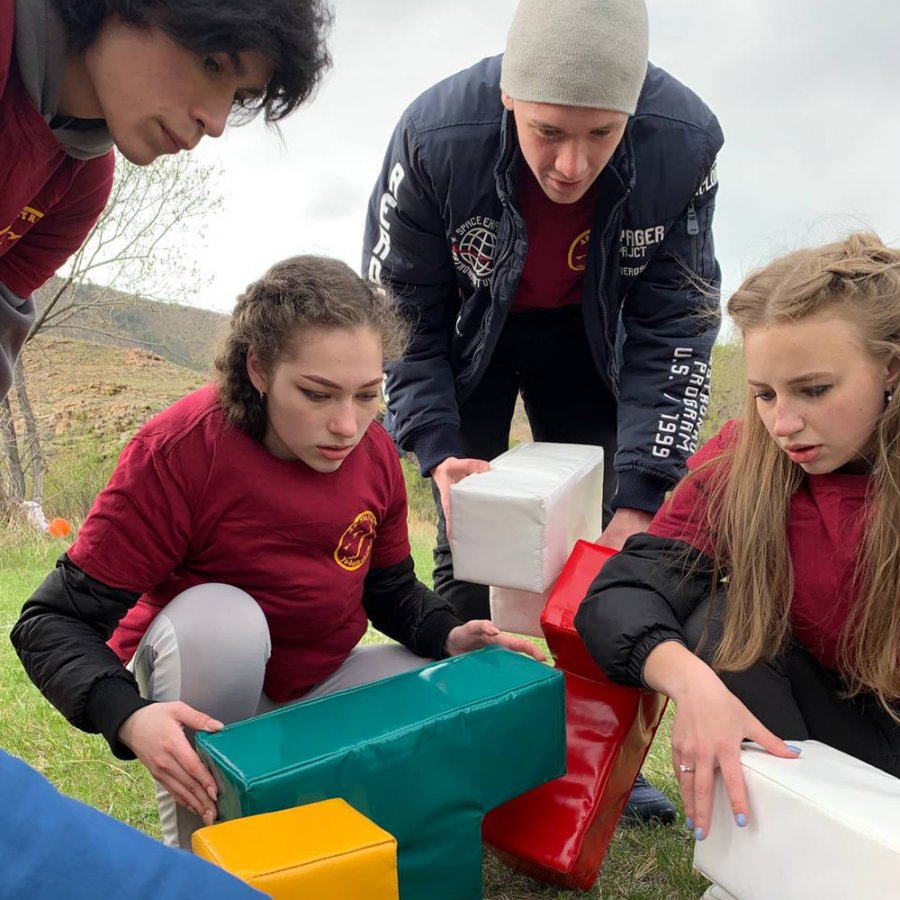 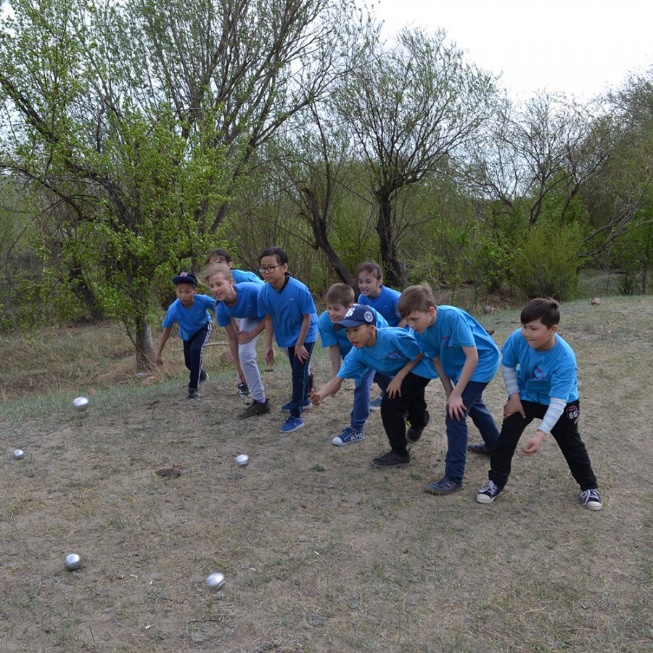 Стоимость: 20 и более человек. С человека - 700 руб.15 -19 человек. С человека - 800 руб.     В стоимость программы детского отдыха входит:Работа инструкторов Аренда спортивного инвентаря для конкурсовНебольшой сладкий презентВ стоимость не входит:Транспорт и услуги, не указанные в программеПитаниеОплата за территорию в месте проведения (лагерь, музей и т.п.)